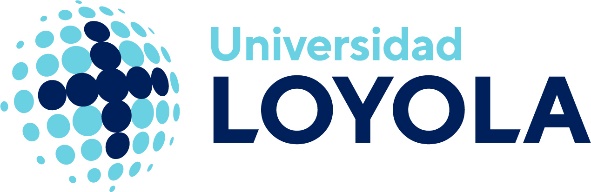 Máster Universitario en <Título><Curso Académico>MEMORIA DE PRÁCTICAS PROFESIONALESEmpresa: <Nombre de la empresa>Autor: <Autor de la memoria>Tutor profesional: <Nombre del tutor profesional>Tutor académico: <Nombre del tutor académico>< Convocatoria en la que se presenta (Ej. julio 2020)>